※填妥本單後，請傳真（037-382555）或將電子檔傳送至光電系聯絡人 謝謝！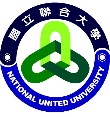 國立聯合大學接受各界人士捐贈單國立聯合大學接受各界人士捐贈單國立聯合大學接受各界人士捐贈單國立聯合大學接受各界人士捐贈單國立聯合大學接受各界人士捐贈單國立聯合大學接受各界人士捐贈單國立聯合大學接受各界人士捐贈單國立聯合大學接受各界人士捐贈單國立聯合大學接受各界人士捐贈單國立聯合大學接受各界人士捐贈單國立聯合大學接受各界人士捐贈單日期：　　　年    月    日日期：　　　年    月    日日期：　　　年    月    日日期：　　　年    月    日日期：　　　年    月    日日期：　　　年    月    日日期：　　　年    月    日日期：　　　年    月    日日期：　　　年    月    日日期：　　　年    月    日日期：　　　年    月    日日期：　　　年    月    日日期：　　　年    月    日日期：　　　年    月    日捐 贈 人 資 料姓名/單位/機構姓名/單位/機構姓名/單位/機構姓名/單位/機構捐 贈 人 資 料身分證字號/統一編號身分證字號/統一編號身分證字號/統一編號身分證字號/統一編號配合綜所稅電子化作業，個人捐款敬請填寫身分證號。配合綜所稅電子化作業，個人捐款敬請填寫身分證號。配合綜所稅電子化作業，個人捐款敬請填寫身分證號。配合綜所稅電子化作業，個人捐款敬請填寫身分證號。配合綜所稅電子化作業，個人捐款敬請填寫身分證號。配合綜所稅電子化作業，個人捐款敬請填寫身分證號。配合綜所稅電子化作業，個人捐款敬請填寫身分證號。配合綜所稅電子化作業，個人捐款敬請填寫身分證號。配合綜所稅電子化作業，個人捐款敬請填寫身分證號。捐 贈 人 資 料服務單位/部門服務單位/部門服務單位/部門服務單位/部門職稱捐 贈 人 資 料日間通訊電話日間通訊電話日間通訊電話日間通訊電話行動電話行動電話捐 贈 人 資 料電子信箱捐 贈 人 資 料通訊地址(郵遞區號)(郵遞區號)(郵遞區號)（收據寄送地址）（收據寄送地址）（收據寄送地址）（收據寄送地址）（收據寄送地址）（收據寄送地址）（收據寄送地址）（收據寄送地址）（收據寄送地址）捐 贈 人 資 料身份別□社會人士  □企業團體  □本校教職員  □本校學生  □其他：□社會人士  □企業團體  □本校教職員  □本校學生  □其他：□社會人士  □企業團體  □本校教職員  □本校學生  □其他：□社會人士  □企業團體  □本校教職員  □本校學生  □其他：□社會人士  □企業團體  □本校教職員  □本校學生  □其他：□社會人士  □企業團體  □本校教職員  □本校學生  □其他：□社會人士  □企業團體  □本校教職員  □本校學生  □其他：□社會人士  □企業團體  □本校教職員  □本校學生  □其他：□社會人士  □企業團體  □本校教職員  □本校學生  □其他：□社會人士  □企業團體  □本校教職員  □本校學生  □其他：□社會人士  □企業團體  □本校教職員  □本校學生  □其他：□社會人士  □企業團體  □本校教職員  □本校學生  □其他：捐 贈 人 資 料身份別□校友，民國□校友，民國□校友，民國□校友，民國□校友，民國年入學，系/所/班：捐 贈 人 資 料個人資料保護法聲明：捐贈人資料包括姓名、身分證字號、聯絡方式等，僅供本校執行捐款相關業務使用，不會提供予第三人或轉作其他用途。個人資料保護法聲明：捐贈人資料包括姓名、身分證字號、聯絡方式等，僅供本校執行捐款相關業務使用，不會提供予第三人或轉作其他用途。個人資料保護法聲明：捐贈人資料包括姓名、身分證字號、聯絡方式等，僅供本校執行捐款相關業務使用，不會提供予第三人或轉作其他用途。個人資料保護法聲明：捐贈人資料包括姓名、身分證字號、聯絡方式等，僅供本校執行捐款相關業務使用，不會提供予第三人或轉作其他用途。個人資料保護法聲明：捐贈人資料包括姓名、身分證字號、聯絡方式等，僅供本校執行捐款相關業務使用，不會提供予第三人或轉作其他用途。個人資料保護法聲明：捐贈人資料包括姓名、身分證字號、聯絡方式等，僅供本校執行捐款相關業務使用，不會提供予第三人或轉作其他用途。個人資料保護法聲明：捐贈人資料包括姓名、身分證字號、聯絡方式等，僅供本校執行捐款相關業務使用，不會提供予第三人或轉作其他用途。個人資料保護法聲明：捐贈人資料包括姓名、身分證字號、聯絡方式等，僅供本校執行捐款相關業務使用，不會提供予第三人或轉作其他用途。個人資料保護法聲明：捐贈人資料包括姓名、身分證字號、聯絡方式等，僅供本校執行捐款相關業務使用，不會提供予第三人或轉作其他用途。個人資料保護法聲明：捐贈人資料包括姓名、身分證字號、聯絡方式等，僅供本校執行捐款相關業務使用，不會提供予第三人或轉作其他用途。個人資料保護法聲明：捐贈人資料包括姓名、身分證字號、聯絡方式等，僅供本校執行捐款相關業務使用，不會提供予第三人或轉作其他用途。個人資料保護法聲明：捐贈人資料包括姓名、身分證字號、聯絡方式等，僅供本校執行捐款相關業務使用，不會提供予第三人或轉作其他用途。個人資料保護法聲明：捐贈人資料包括姓名、身分證字號、聯絡方式等，僅供本校執行捐款相關業務使用，不會提供予第三人或轉作其他用途。捐贈金額用途金額新臺幣NT$新臺幣NT$新臺幣NT$新臺幣NT$新臺幣NT$　　　　　元整　　　　　元整　　　　　元整　　　　　元整　　　　　元整　　　　　元整　　　　　元整捐贈金額用途用途□ 指定用途：校務基金□ 指定用途：校務基金□ 指定用途：校務基金□ 指定用途：校務基金□ 指定用途：校務基金□ 指定用途：校務基金□ 指定用途：校務基金□ 指定用途：校務基金□ 指定用途：校務基金□ 指定用途：校務基金□ 指定用途：校務基金□ 指定用途：校務基金捐贈金額用途用途▓ 指定用途：光電工程學系專用▓ 指定用途：光電工程學系專用▓ 指定用途：光電工程學系專用▓ 指定用途：光電工程學系專用▓ 指定用途：光電工程學系專用▓ 指定用途：光電工程學系專用▓ 指定用途：光電工程學系專用▓ 指定用途：光電工程學系專用▓ 指定用途：光電工程學系專用▓ 指定用途：光電工程學系專用▓ 指定用途：光電工程學系專用▓ 指定用途：光電工程學系專用捐贈方式□現　　金□現　　金□現　　金□現　　金□現　　金本人或委託送交至本校八甲校區資訊處4樓出納組。本人或委託送交至本校八甲校區資訊處4樓出納組。本人或委託送交至本校八甲校區資訊處4樓出納組。本人或委託送交至本校八甲校區資訊處4樓出納組。本人或委託送交至本校八甲校區資訊處4樓出納組。本人或委託送交至本校八甲校區資訊處4樓出納組。本人或委託送交至本校八甲校區資訊處4樓出納組。本人或委託送交至本校八甲校區資訊處4樓出納組。捐贈方式□線上捐款□線上捐款□線上捐款□線上捐款□線上捐款由https://goo.gl/Pa1AdC進行網路ATM轉帳、郵政劃撥、便利商店繳款。由https://goo.gl/Pa1AdC進行網路ATM轉帳、郵政劃撥、便利商店繳款。由https://goo.gl/Pa1AdC進行網路ATM轉帳、郵政劃撥、便利商店繳款。由https://goo.gl/Pa1AdC進行網路ATM轉帳、郵政劃撥、便利商店繳款。由https://goo.gl/Pa1AdC進行網路ATM轉帳、郵政劃撥、便利商店繳款。由https://goo.gl/Pa1AdC進行網路ATM轉帳、郵政劃撥、便利商店繳款。由https://goo.gl/Pa1AdC進行網路ATM轉帳、郵政劃撥、便利商店繳款。由https://goo.gl/Pa1AdC進行網路ATM轉帳、郵政劃撥、便利商店繳款。捐贈方式□臨櫃匯款□臨櫃匯款□臨櫃匯款□臨櫃匯款□臨櫃匯款戶名：國立聯合大學校務基金401專戶　臺灣銀行苗栗分行 代碼0040299帳號：029-036-08045-6戶名：國立聯合大學校務基金401專戶　臺灣銀行苗栗分行 代碼0040299帳號：029-036-08045-6戶名：國立聯合大學校務基金401專戶　臺灣銀行苗栗分行 代碼0040299帳號：029-036-08045-6戶名：國立聯合大學校務基金401專戶　臺灣銀行苗栗分行 代碼0040299帳號：029-036-08045-6戶名：國立聯合大學校務基金401專戶　臺灣銀行苗栗分行 代碼0040299帳號：029-036-08045-6戶名：國立聯合大學校務基金401專戶　臺灣銀行苗栗分行 代碼0040299帳號：029-036-08045-6戶名：國立聯合大學校務基金401專戶　臺灣銀行苗栗分行 代碼0040299帳號：029-036-08045-6戶名：國立聯合大學校務基金401專戶　臺灣銀行苗栗分行 代碼0040299帳號：029-036-08045-6捐贈方式□ATM轉帳□ATM轉帳□ATM轉帳□ATM轉帳□ATM轉帳戶名：國立聯合大學校務基金402專戶　臺灣銀行苗栗分行 代碼004帳號：713211-0000001-4戶名：國立聯合大學校務基金402專戶　臺灣銀行苗栗分行 代碼004帳號：713211-0000001-4戶名：國立聯合大學校務基金402專戶　臺灣銀行苗栗分行 代碼004帳號：713211-0000001-4戶名：國立聯合大學校務基金402專戶　臺灣銀行苗栗分行 代碼004帳號：713211-0000001-4戶名：國立聯合大學校務基金402專戶　臺灣銀行苗栗分行 代碼004帳號：713211-0000001-4戶名：國立聯合大學校務基金402專戶　臺灣銀行苗栗分行 代碼004帳號：713211-0000001-4戶名：國立聯合大學校務基金402專戶　臺灣銀行苗栗分行 代碼004帳號：713211-0000001-4戶名：國立聯合大學校務基金402專戶　臺灣銀行苗栗分行 代碼004帳號：713211-0000001-4捐贈方式□郵政劃撥□郵政劃撥□郵政劃撥□郵政劃撥□郵政劃撥收款人：戶名「國立聯合大學」，帳號：苗栗郵局21998091收款人：戶名「國立聯合大學」，帳號：苗栗郵局21998091收款人：戶名「國立聯合大學」，帳號：苗栗郵局21998091收款人：戶名「國立聯合大學」，帳號：苗栗郵局21998091收款人：戶名「國立聯合大學」，帳號：苗栗郵局21998091收款人：戶名「國立聯合大學」，帳號：苗栗郵局21998091收款人：戶名「國立聯合大學」，帳號：苗栗郵局21998091收款人：戶名「國立聯合大學」，帳號：苗栗郵局21998091捐贈方式□支票或匯票□支票或匯票□支票或匯票□支票或匯票□支票或匯票抬頭：「國立聯合大學」，加劃橫線，註明「禁止背書轉讓」字樣，連同本捐贈單以掛號郵寄「36063苗栗市南勢里聯大二號 國立聯合大學 出納組收」。抬頭：「國立聯合大學」，加劃橫線，註明「禁止背書轉讓」字樣，連同本捐贈單以掛號郵寄「36063苗栗市南勢里聯大二號 國立聯合大學 出納組收」。抬頭：「國立聯合大學」，加劃橫線，註明「禁止背書轉讓」字樣，連同本捐贈單以掛號郵寄「36063苗栗市南勢里聯大二號 國立聯合大學 出納組收」。抬頭：「國立聯合大學」，加劃橫線，註明「禁止背書轉讓」字樣，連同本捐贈單以掛號郵寄「36063苗栗市南勢里聯大二號 國立聯合大學 出納組收」。抬頭：「國立聯合大學」，加劃橫線，註明「禁止背書轉讓」字樣，連同本捐贈單以掛號郵寄「36063苗栗市南勢里聯大二號 國立聯合大學 出納組收」。抬頭：「國立聯合大學」，加劃橫線，註明「禁止背書轉讓」字樣，連同本捐贈單以掛號郵寄「36063苗栗市南勢里聯大二號 國立聯合大學 出納組收」。抬頭：「國立聯合大學」，加劃橫線，註明「禁止背書轉讓」字樣，連同本捐贈單以掛號郵寄「36063苗栗市南勢里聯大二號 國立聯合大學 出納組收」。抬頭：「國立聯合大學」，加劃橫線，註明「禁止背書轉讓」字樣，連同本捐贈單以掛號郵寄「36063苗栗市南勢里聯大二號 國立聯合大學 出納組收」。收據每筆捐款本校將主動以捐贈人名義開立收據，可扣抵所得稅之用，如欲以公司或他人名義開立，每筆捐款本校將主動以捐贈人名義開立收據，可扣抵所得稅之用，如欲以公司或他人名義開立，每筆捐款本校將主動以捐贈人名義開立收據，可扣抵所得稅之用，如欲以公司或他人名義開立，每筆捐款本校將主動以捐贈人名義開立收據，可扣抵所得稅之用，如欲以公司或他人名義開立，每筆捐款本校將主動以捐贈人名義開立收據，可扣抵所得稅之用，如欲以公司或他人名義開立，每筆捐款本校將主動以捐贈人名義開立收據，可扣抵所得稅之用，如欲以公司或他人名義開立，每筆捐款本校將主動以捐贈人名義開立收據，可扣抵所得稅之用，如欲以公司或他人名義開立，每筆捐款本校將主動以捐贈人名義開立收據，可扣抵所得稅之用，如欲以公司或他人名義開立，每筆捐款本校將主動以捐贈人名義開立收據，可扣抵所得稅之用，如欲以公司或他人名義開立，每筆捐款本校將主動以捐贈人名義開立收據，可扣抵所得稅之用，如欲以公司或他人名義開立，每筆捐款本校將主動以捐贈人名義開立收據，可扣抵所得稅之用，如欲以公司或他人名義開立，每筆捐款本校將主動以捐贈人名義開立收據，可扣抵所得稅之用，如欲以公司或他人名義開立，每筆捐款本校將主動以捐贈人名義開立收據，可扣抵所得稅之用，如欲以公司或他人名義開立，收據請填抬頭：請填抬頭：請填抬頭：公司統一編號：公司統一編號：芳名錄是否同意將捐贈人姓名或身分刊登於本校相關網站或刊物上□同意公開(預設)。□網站或刊物上匿名，但可讓受贈單位知悉。□完全匿名。是否同意將捐贈人姓名或身分刊登於本校相關網站或刊物上□同意公開(預設)。□網站或刊物上匿名，但可讓受贈單位知悉。□完全匿名。是否同意將捐贈人姓名或身分刊登於本校相關網站或刊物上□同意公開(預設)。□網站或刊物上匿名，但可讓受贈單位知悉。□完全匿名。是否同意將捐贈人姓名或身分刊登於本校相關網站或刊物上□同意公開(預設)。□網站或刊物上匿名，但可讓受贈單位知悉。□完全匿名。是否同意將捐贈人姓名或身分刊登於本校相關網站或刊物上□同意公開(預設)。□網站或刊物上匿名，但可讓受贈單位知悉。□完全匿名。是否同意將捐贈人姓名或身分刊登於本校相關網站或刊物上□同意公開(預設)。□網站或刊物上匿名，但可讓受贈單位知悉。□完全匿名。是否同意將捐贈人姓名或身分刊登於本校相關網站或刊物上□同意公開(預設)。□網站或刊物上匿名，但可讓受贈單位知悉。□完全匿名。是否同意將捐贈人姓名或身分刊登於本校相關網站或刊物上□同意公開(預設)。□網站或刊物上匿名，但可讓受贈單位知悉。□完全匿名。是否同意將捐贈人姓名或身分刊登於本校相關網站或刊物上□同意公開(預設)。□網站或刊物上匿名，但可讓受贈單位知悉。□完全匿名。是否同意將捐贈人姓名或身分刊登於本校相關網站或刊物上□同意公開(預設)。□網站或刊物上匿名，但可讓受贈單位知悉。□完全匿名。是否同意將捐贈人姓名或身分刊登於本校相關網站或刊物上□同意公開(預設)。□網站或刊物上匿名，但可讓受贈單位知悉。□完全匿名。是否同意將捐贈人姓名或身分刊登於本校相關網站或刊物上□同意公開(預設)。□網站或刊物上匿名，但可讓受贈單位知悉。□完全匿名。聯絡人國立聯合大學 光電系 邱祺芳 先生電話：(037)382553，傳真：(037)382555電子信箱：chifang@nuu.edu.tw國立聯合大學 光電系 邱祺芳 先生電話：(037)382553，傳真：(037)382555電子信箱：chifang@nuu.edu.tw國立聯合大學 光電系 邱祺芳 先生電話：(037)382553，傳真：(037)382555電子信箱：chifang@nuu.edu.tw國立聯合大學 光電系 邱祺芳 先生電話：(037)382553，傳真：(037)382555電子信箱：chifang@nuu.edu.tw國立聯合大學 光電系 邱祺芳 先生電話：(037)382553，傳真：(037)382555電子信箱：chifang@nuu.edu.tw國立聯合大學 光電系 邱祺芳 先生電話：(037)382553，傳真：(037)382555電子信箱：chifang@nuu.edu.tw國立聯合大學 光電系 邱祺芳 先生電話：(037)382553，傳真：(037)382555電子信箱：chifang@nuu.edu.tw國立聯合大學 光電系 邱祺芳 先生電話：(037)382553，傳真：(037)382555電子信箱：chifang@nuu.edu.tw國立聯合大學 光電系 邱祺芳 先生電話：(037)382553，傳真：(037)382555電子信箱：chifang@nuu.edu.tw國立聯合大學 光電系 邱祺芳 先生電話：(037)382553，傳真：(037)382555電子信箱：chifang@nuu.edu.tw國立聯合大學 光電系 邱祺芳 先生電話：(037)382553，傳真：(037)382555電子信箱：chifang@nuu.edu.tw國立聯合大學 光電系 邱祺芳 先生電話：(037)382553，傳真：(037)382555電子信箱：chifang@nuu.edu.tw